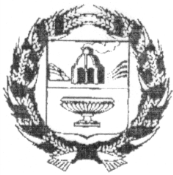 РОССИЙСКАЯ ФЕДЕРАЦИЯСОБРАНИЕ ДЕПУТАТОВ НОВОДРАЧЕНИНСКОГО СЕЛЬСОВЕТАЗАРИНСКОГО РАЙОНА АЛТАЙСКОГО КРАЯРЕШЕНИЕ23.01.2023 									                     № 29с.НоводрачениноРуководствуясь Бюджетным кодексом Российской Федерации, Федеральным законом «Об общих принципах организации самоуправления Российской Федерации», Положением «О бюджетном процессе в МО Новодраченинский сельсовет», Уставом муниципального образования Новодраченинский сельсовет Заринского района Алтайского края, Собрание депутатовРешило:1.Внести в решение Собрания депутатов Новодраченинского сельсовета Заринского района Алтайского края от 20.12.2022 №41 «О бюджете муниципального образования Новодраченинский сельсовет Заринского района Алтайского края на 2023 год и на плановый период 2024 и 2025 годов» на 2023 год следующие изменения:1.1.Подпункт 1 пункта 1 изложить в следующей редакции:1) прогнозируемый общий объем доходов бюджета сельского поселения в сумме 3888,3 тыс. рублей, в том числе объем межбюджетных трансфертов, получаемых из других бюджетов, в сумме 2658,2 тыс. рублей.1.2.Подпункт 2 пункта 1 изложить в следующей редакции:2) общий объем расходов бюджета сельского поселения в сумме  4128,4 тыс. рублей.1.3.Дополнить подпункт 4 пункта 1 статьи 13) дефицит бюджета сельского поселения в сумме 240,1 тыс.рублей.1.4.Приложение 1 «Источники финансирования дефицита бюджета сельского поселения на 2023 год» изложить в следующей редакции:1.5.Приложение 5 «Распределение бюджетных ассигнований по разделам и подразделам классификации расходов бюджета сельского поселения на 2023  год» изложить в следующей редакции:1.5.Приложение 5 «Ведомственная структура расходов бюджета сельского поселения на 2023 год» изложить в следующей редакции:1.7.Приложение 7 «Распределение бюджетных ассигнований по разделам, подразделам, целевым статьям, группам (группам и подгруппам) видов расходов на 2023 год» изложить в следующей редакции:Глава сельсовета                                                                                           А.Е.ГавшинО внесении изменений и дополнений в решение Собрания депутатов Новодраченинского сельсовета Заринского района Алтайского края от 23.12.2022 №23 «О бюджете муниципального образования Новодраченинский сельсовет Заринского района Алтайского края на 2023 год и на плановый период 2024 и 2025 годов»Источники финансирования дефицита бюджетаСумма, тыс. рублейИзменение остатков средств на счетах по учету средств бюджетов240,1НаименованиеРз/ПрСумма, тыс. рублей123ОБЩЕГОСУДАРСТВЕННЫЕ ВОПРОСЫ01 001232,0Функционирование Правительства Российской Федерации, высших исполнительных органов государственной власти субъектов Российской Федерации, местных администраций01 04915,4Резервные фонды01 115,0Другие общегосударственные вопросы01 13311,6НАЦИОНАЛЬНАЯ ОБОРОНА02 00117,7Мобилизационная и вневойсковая подготовка02 03117,7НАЦИОНАЛЬНАЯ БЕЗОПАСНОСТЬ И ПРАВООХРАНИТЕЛЬНАЯ ДЕЯТЕЛЬНОСТЬ03 0045,0Защита населения и территории от чрезвычайных ситуаций природного и техногенного характера, пожарная безопасность03 1045,0НАЦИОНАЛЬНАЯ ЭКОНОМИКА04 001055,0Дорожное хозяйство (дорожные фонды)04 091055,0ЖИЛИЩНО-КОММУНАЛЬНОЕ ХОЗЯЙСТВО05 00309,0Коммунальное хозяйство05 02244,0Благоустройство05 0365,0КУЛЬТУРА, КИНЕМАТОГРАФИЯ08 001364,7Культура08 01404,4Другие вопросы в области культуры, кинематографии08 04960,4ФИЗИЧЕСКАЯ КУЛЬТУРА И СПОРТ11 005,0Массовый спорт11 025,0Итого расходов4128,4НаименованиеКодРз/ПрЦСРВрСумма, тыс. рублей123456Администрация Новодраченинского сельсовета Заринского района Алтайского края3034128,4ОБЩЕГОСУДАРСТВЕННЫЕ ВОПРОСЫ30301 001232,0Функционирование Правительства Российской Федерации, высших исполнительных органов государственной власти субъектов Российской Федерации, местных администраций30301 04915,4Руководство и управление в сфере установленных функций органов государственной власти субъектов Российской Федерации и органов местного самоуправления30301 040100000000871,0Расходы на обеспечение деятельности органов местного самоуправления30301 040120000000871,0Центральный аппарат органов местного самоуправления30301 040120010110389,0Расходы на выплаты персоналу в целях обеспечения выполнения функций государственными (муниципальными) органами, казенными учреждениями, органами управления государственными внебюджетными фондами30301 040120010110100289,0Закупка товаров, работ и услуг для обеспечения государственных (муниципальных) нужд30301 04012001011020098,0Уплата налогов, сборов и иных платежей30301 0401200101108502,0Глава местной администрации (исполнительно-распорядительного органа муниципального образования)30301 040120010130482,0Расходы на выплаты персоналу в целях обеспечения выполнения функций государственными (муниципальными) органами, казенными учреждениями, органами управления государственными внебюджетными фондами30301 040120010130100482,0Иные вопросы в области жилищно-коммунального хозяйства30301 04920000000044,4Иные расходы в области жилищно-коммунального хозяйства30301 04929000000044,4Расходы на обеспечение расчетов за топливно-энергетические ресурсы, потребляемые муниципальными учреждениями30301 0492900S119044,4Закупка товаров, работ и услуг для обеспечения государственных (муниципальных) нужд30301 0492900S119020044,4Резервные фонды30301 115,0Иные расходы органов государственной власти субъектов Российской Федерации и органов местного самоуправления30301 1199000000005,0Резервные фонды30301 1199100000005,0Резервные фонды местных администраций30301 1199100141005,0Резервные средства30301 1199100141008705,0Другие общегосударственные вопросы30301 13311,6Межбюджетные трансферты общего характера бюджетам субъектов Российской Федерации и муниципальных образований30301 13980000000010,0Иные межбюджетные трансферты общего характера30301 13985000000010,0Межбюджетные трансферты бюджетам муниципальных районов из бюджетов поселений и межбюджетные трансферты бюджетам поселений из бюджетов муниципальных районов на осуществление части полномочий по решению вопросов местного значения в соответствии с заключенными соглашениями30301 13985006051010,0Иные межбюджетные трансферты30301 13985006051054010,0Иные расходы органов государственной власти субъектов Российской Федерации и органов местного самоуправления30301 139900000000301,6Расходы на выполнение других обязательств государства30301 139990000000301,6Прочие выплаты по обязательствам государства30301 139990014710301,6Закупка товаров, работ и услуг для обеспечения государственных (муниципальных) нужд30301 139990014710200284,6Уплата налогов, сборов и иных платежей30301 13999001471085017,0НАЦИОНАЛЬНАЯ ОБОРОНА30302 00117,7Мобилизационная и вневойсковая подготовка30302 03117,7Руководство и управление в сфере установленных функций органов государственной власти субъектов Российской Федерации и органов местного самоуправления30302 030100000000117,7Руководство и управление в сфере установленных функций30302 030140000000117,7Осуществление первичного воинского учета органами местного самоуправления поселений, муниципальных и городских округов30302 030140051180117,7Расходы на выплаты персоналу в целях обеспечения выполнения функций государственными (муниципальными) органами, казенными учреждениями, органами управления государственными внебюджетными фондами30302 030140051180100117,0Закупка товаров, работ и услуг для обеспечения государственных (муниципальных) нужд30302 0301400511802000,7НАЦИОНАЛЬНАЯ БЕЗОПАСНОСТЬ И ПРАВООХРАНИТЕЛЬНАЯ ДЕЯТЕЛЬНОСТЬ30303 0045,0Защита населения и территории от чрезвычайных ситуаций природного и техногенного характера, пожарная безопасность30303 1045,0Муниципальная программа «Обеспечение пожарной безопасности на территории Новодраченинского сельсовета Заринского района Алтайского края на 2023-2025гг.»30303 10140006099037,0Закупка товаров, работ и услуг для обеспечения государственных (муниципальных) нужд30303 10140006099020037,0Предупреждение и ликвидация чрезвычайных ситуаций и последствий стихийных бедствий30303 1094000000003,0Финансирование иных мероприятий по предупреждению и ликвидации чрезвычайных ситуаций и последствий стихийных бедствий30303 1094200000003,0Расходы на финансовое обеспечение мероприятий, связанных с ликвидацией последствий чрезвычайных ситуаций и стихийных бедствий30303 1094200120103,0Закупка товаров, работ и услуг для обеспечения государственных (муниципальных) нужд30303 1094200120102003,0Иные расходы органов государственной власти субъектов Российской Федерации и органов местного самоуправления30303 1099000000005,0Расходы на выполнение других обязательств государства30303 1099900000005,0Прочие выплаты по обязательствам государства30303 1099900147105,0Закупка товаров, работ и услуг для обеспечения государственных (муниципальных) нужд30303 1099900147102005,0НАЦИОНАЛЬНАЯ ЭКОНОМИКА30304 001055,0Дорожное хозяйство (дорожные фонды)30304 091055,0Иные вопросы в области национальной экономике30304 0991000000001055,0Мероприятия в сфере транспорта и дорожного хозяйства30304 0991200000001055,0Содержание, ремонт, реконструкция и строительство автомобильных дорог, являющихся муниципальной собственностью30304 0991200672701055,0Закупка товаров, работ и услуг для обеспечения государственных (муниципальных) нужд30304 0991200672702001055,0ЖИЛИЩНО-КОММУНАЛЬНОЕ ХОЗЯЙСТВО30305 00309,0Коммунальное хозяйство30305 02244,0Муниципальная целевая программа энергосбережения на территории администрации Новодраченинского сельсовета Заринского района Алтайского края на 2023-2027г.г.30305 02190000000020,0Расходы на реализации мероприятий муниципальной программы30305 02190006099020,0Закупка товаров, работ и услуг для обеспечения государственных (муниципальных) нужд30305 02190006099020020,0Иные вопросы в области жилищно-коммунального хозяйства30305 029200000000224,0Иные расходы в области жилищно-коммунального хозяйства30305 029290000000224,0Мероприятия в области коммунального хозяйства30305 029290018030224,0Закупка товаров, работ и услуг для обеспечения государственных (муниципальных) нужд30305 029290018030200194,5Уплата налогов, сборов и иных платежей30305 02929001803085029,5Благоустройство30305 0365,0Иные вопросы в области жилищно-коммунального хозяйства30305 03920000000065,0Иные расходы в области жилищно-коммунального хозяйства30305 03929000000065,0Организация и содержание мест захоронения30305 03929001807060,0Закупка товаров, работ и услуг для обеспечения государственных (муниципальных) нужд30305 03929001807020060,0Прочие мероприятия по благоустройству муниципальных образований30305 0392900180805,0Закупка товаров, работ и услуг для обеспечения государственных (муниципальных) нужд30305 0392900180802005,0КУЛЬТУРА, КИНЕМАТОГРАФИЯ30308 001364,7Культура30308 01404,3Иные вопросы в области жилищно-коммунального хозяйства30308 019200000000111,0Иные расходы в области жилищно-коммунального хозяйства30308 019290000000111,0Расходы на обеспечение расчетов за топливно-энергетические ресурсы, потребляемые муниципальными учреждениями30308 0192900S1190111,0Закупка товаров, работ и услуг для обеспечения государственных (муниципальных) нужд30308 0192900S1190200111,0Иные расходы органов государственной власти субъектов Российской Федерации и органов местного самоуправления30308 019900000000293,3Расходы на выполнение других обязательств государства30308 019990000000293,3Прочие выплаты по обязательствам государства30308 019990014710293,3Закупка товаров, работ и услуг для обеспечения государственных (муниципальных) нужд30308 019990014710200231,3Уплата налогов, сборов и иных платежей30308 01999001471085062,0Другие вопросы в области культуры, кинематографии30308 04960,4Иные вопросы в отраслях социальной сферы30308 0490000000004,5Иные вопросы в сфере культуры и средств массовой информации30308 0490200000004,5Мероприятия в сфере культуры и кинематографии30308 0490200165104,5Закупка товаров, работ и услуг для обеспечения государственных (муниципальных) нужд30308 0490200165102004,5Иные расходы органов государственной власти субъектов Российской Федерации и органов местного самоуправления30308 049900000000955,9Расходы на выполнение других обязательств государства30308 049990000000955,9Прочие выплаты по обязательствам государства30308 049990014710955,9Расходы на выплаты персоналу в целях обеспечения выполнения функций государственными (муниципальными) органами, казенными учреждениями, органами управления государственными внебюджетными фондами30308 049990014710100955,9ФИЗИЧЕСКАЯ КУЛЬТУРА И СПОРТ30311 005,0Массовый спорт30311 025,0Иные вопросы в отраслях социальной сферы30311 0290000000005,0Иные вопросы в сфере здравоохранения, физической культуры и спорта30311 0290300000005,0Мероприятия в области здравоохранения, спорта и физической культуры, туризма30311 0290300166705,0Расходы на выплаты персоналу в целях обеспечения выполнения функций государственными (муниципальными) органами, казенными учреждениями, органами управления государственными внебюджетными фондами30311 0290300166701005,0НаименованиеРз/ПрЦСРВрСумма, тыс. рублей12345ОБЩЕГОСУДАРСТВЕННЫЕ ВОПРОСЫ01 001232,0Функционирование Правительства Российской Федерации, высших исполнительных органов государственной власти субъектов Российской Федерации, местных администраций01 04915,4Руководство и управление в сфере установленных функций органов государственной власти субъектов Российской Федерации и органов местного самоуправления01 040100000000871,0Расходы на обеспечение деятельности органов местного самоуправления01 040120000000871,0Центральный аппарат органов местного самоуправления01 040120010110389,0Расходы на выплаты персоналу в целях обеспечения выполнения функций государственными (муниципальными) органами, казенными учреждениями, органами управления государственными внебюджетными фондами01 040120010110100289,0Закупка товаров, работ и услуг для обеспечения государственных (муниципальных) нужд01 04012001011020098,0Уплата налогов, сборов и иных платежей01 0401200101108502,0Глава местной администрации (исполнительно-распорядительного органа муниципального образования)01 040120010130482,0Расходы на выплаты персоналу в целях обеспечения выполнения функций государственными (муниципальными) органами, казенными учреждениями, органами управления государственными внебюджетными фондами01 040120010130100482,0Иные вопросы в области жилищно-коммунального хозяйства01 04920000000044,4Иные расходы в области жилищно-коммунального хозяйства01 04929000000044,4Расходы на обеспечение расчетов за топливно-энергетические ресурсы, потребляемые муниципальными учреждениями01 0492900S119044,4Закупка товаров, работ и услуг для обеспечения государственных (муниципальных) нужд01 0492900S119020044,4Резервные фонды01 115,0Иные расходы органов государственной власти субъектов Российской Федерации и органов местного самоуправления01 1199000000005,0Резервные фонды01 1199100000005,0Резервные фонды местных администраций01 1199100141005,0Резервные средства01 1199100141008705,0Другие общегосударственные вопросы01 13311,6Межбюджетные трансферты общего характера бюджетам субъектов Российской Федерации и муниципальных образований01 13980000000010,0Иные межбюджетные трансферты общего характера01 13985000000010,0Межбюджетные трансферты бюджетам муниципальных районов из бюджетов поселений и межбюджетные трансферты бюджетам поселений из бюджетов муниципальных районов на осуществление части полномочий по решению вопросов местного значения в соответствии с заключенными соглашениями01 13985006051010,0Иные межбюджетные трансферты01 13985006051054010,0Иные расходы органов государственной власти субъектов Российской Федерации и органов местного самоуправления01 139900000000301,6Расходы на выполнение других обязательств государства01 139990000000301,6Прочие выплаты по обязательствам государства01 139990014710301,6Закупка товаров, работ и услуг для обеспечения государственных (муниципальных) нужд01 139990014710200284,6Уплата налогов, сборов и иных платежей01 13999001471085017,0НАЦИОНАЛЬНАЯ ОБОРОНА02 00117,7Мобилизационная и вневойсковая подготовка02 03117,7Руководство и управление в сфере установленных функций органов государственной власти субъектов Российской Федерации и органов местного самоуправления02 030100000000117,7Руководство и управление в сфере установленных функций02 030140000000117,7Осуществление первичного воинского учета органами местного самоуправления поселений, муниципальных и городских округов02 030140051180117,7Расходы на выплаты персоналу в целях обеспечения выполнения функций государственными (муниципальными) органами, казенными учреждениями, органами управления государственными внебюджетными фондами02 030140051180100117,0Закупка товаров, работ и услуг для обеспечения государственных (муниципальных) нужд02 0301400511802000,7НАЦИОНАЛЬНАЯ БЕЗОПАСНОСТЬ И ПРАВООХРАНИТЕЛЬНАЯ ДЕЯТЕЛЬНОСТЬ03 0045,0Защита населения и территории от чрезвычайных ситуаций природного и техногенного характера, пожарная безопасность03 1045,0Муниципальная программа «Обеспечение пожарной безопасности на территории Новодраченинского сельсовета Заринского района Алтайского края на 2023-2025гг.»03 10140006099037,0Закупка товаров, работ и услуг для обеспечения государственных (муниципальных) нужд03 10140006099020037,0Предупреждение и ликвидация чрезвычайных ситуаций и последствий стихийных бедствий03 1094000000003,0Финансирование иных мероприятий по предупреждению и ликвидации чрезвычайных ситуаций и последствий стихийных бедствий03 1094200000003,0Расходы на финансовое обеспечение мероприятий, связанных с ликвидацией последствий чрезвычайных ситуаций и стихийных бедствий03 1094200120103,0Закупка товаров, работ и услуг для обеспечения государственных (муниципальных) нужд03 1094200120102003,0Иные расходы органов государственной власти субъектов Российской Федерации и органов местного самоуправления03 1099000000005,0Расходы на выполнение других обязательств государства03 1099900000005,0Прочие выплаты по обязательствам государства03 1099900147105,0Закупка товаров, работ и услуг для обеспечения государственных (муниципальных) нужд03 1099900147102005,0НАЦИОНАЛЬНАЯ ЭКОНОМИКА04 001055,0Дорожное хозяйство (дорожные фонды)04 091055,0Иные вопросы в области национальной экономике04 0991000000001055,0Мероприятия в сфере транспорта и дорожного хозяйства04 0991200000001055,0Содержание, ремонт, реконструкция и строительство автомобильных дорог, являющихся муниципальной собственностью04 0991200672701055,0Закупка товаров, работ и услуг для обеспечения государственных (муниципальных) нужд04 0991200672702001055,0ЖИЛИЩНО-КОММУНАЛЬНОЕ ХОЗЯЙСТВО05 00309,0Коммунальное хозяйство05 02244,0Муниципальная целевая программа энергосбережения на территории администрации Новодраченинского сельсовета Заринского района Алтайского края на 2023-2027г.г.05 02190000000020,0Расходы на реализации мероприятий муниципальной программы05 02190006099020,0Закупка товаров, работ и услуг для обеспечения государственных (муниципальных) нужд05 02190006099020020,0Иные вопросы в области жилищно-коммунального хозяйства05 029200000000224,0Иные расходы в области жилищно-коммунального хозяйства05 029290000000224,0Мероприятия в области коммунального хозяйства05 029290018030224,0Закупка товаров, работ и услуг для обеспечения государственных (муниципальных) нужд05 029290018030200194,5Уплата налогов, сборов и иных платежей05 02929001803085029,5Благоустройство05 0365,0Иные вопросы в области жилищно-коммунального хозяйства05 03920000000065,0Иные расходы в области жилищно-коммунального хозяйства05 03929000000065,0Организация и содержание мест захоронения05 03929001807060,0Закупка товаров, работ и услуг для обеспечения государственных (муниципальных) нужд05 03929001807020060,0Прочие мероприятия по благоустройству муниципальных образований05 0392900180805,0Закупка товаров, работ и услуг для обеспечения государственных (муниципальных) нужд05 0392900180802005,0КУЛЬТУРА, КИНЕМАТОГРАФИЯ08 001364,7Культура08 01404,3Иные вопросы в области жилищно-коммунального хозяйства08 019200000000111,0Иные расходы в области жилищно-коммунального хозяйства08 019290000000111,0Расходы на обеспечение расчетов за топливно-энергетические ресурсы, потребляемые муниципальными учреждениями08 0192900S1190111,0Закупка товаров, работ и услуг для обеспечения государственных (муниципальных) нужд08 0192900S1190200111,0Иные расходы органов государственной власти субъектов Российской Федерации и органов местного самоуправления08 019900000000293,3Расходы на выполнение других обязательств государства08 019990000000293,3Прочие выплаты по обязательствам государства08 019990014710293,3Закупка товаров, работ и услуг для обеспечения государственных (муниципальных) нужд08 019990014710200231,3Уплата налогов, сборов и иных платежей08 01999001471085062,0Другие вопросы в области культуры, кинематографии08 04960,4Иные вопросы в отраслях социальной сферы08 0490000000004,5Иные вопросы в сфере культуры и средств массовой информации08 0490200000004,5Мероприятия в сфере культуры и кинематографии08 0490200165104,5Закупка товаров, работ и услуг для обеспечения государственных (муниципальных) нужд08 0490200165102004,5Иные расходы органов государственной власти субъектов Российской Федерации и органов местного самоуправления08 049900000000955,9Расходы на выполнение других обязательств государства08 049990000000955,9Прочие выплаты по обязательствам государства08 049990014710955,9Расходы на выплаты персоналу в целях обеспечения выполнения функций государственными (муниципальными) органами, казенными учреждениями, органами управления государственными внебюджетными фондами08 049990014710100955,9ФИЗИЧЕСКАЯ КУЛЬТУРА И СПОРТ11 005,0Массовый спорт11 025,0Иные вопросы в отраслях социальной сферы11 0290000000005,0Иные вопросы в сфере здравоохранения, физической культуры и спорта11 0290300000005,0Мероприятия в области здравоохранения, спорта и физической культуры, туризма11 0290300166705,0Расходы на выплаты персоналу в целях обеспечения выполнения функций государственными (муниципальными) органами, казенными учреждениями, органами управления государственными внебюджетными фондами11 0290300166701005,0Итого расходов4128,4